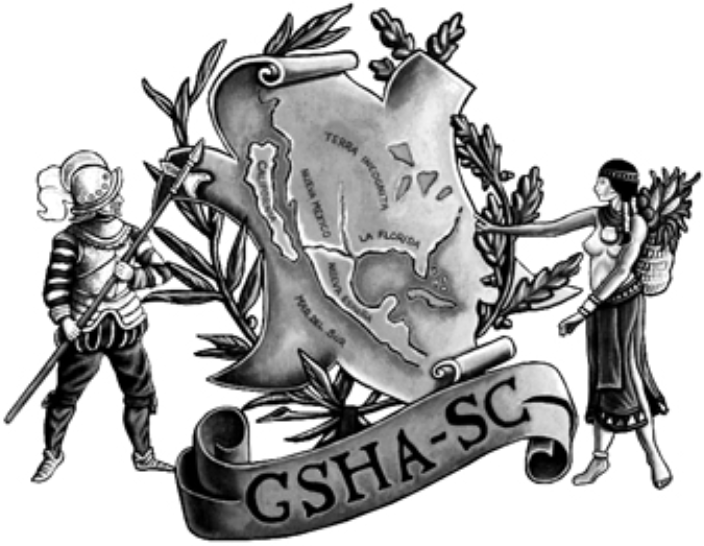 Genealogical Society of Hispanic America – Southern CaliforniaP.O. Box 2472, Santa Fe Springs CA 90670  •  Email: gshasocal@gmail.com  •  www.gsha-sc.orgMembership ApplicationDate _________________Name __________________________________________________________________________Street Address ___________________________________________________________________City_________________________________ State__________ ZIP_______________ - _________Tel No.: (____)________________________________ Email___________________________________________________________________________Researching since________ Other genealogy affiliations: __________________________________Computer and genealogical software: __________________________________________________ New Member				 RenewalYEAR OF MEMBERSHIP REQUESTED: __________CHECKS PAYABLE TO:  GSHA-SC Dues schedule as follows (check correct membership category):  Household $30				 Non-member newsletter $10		 Libraries & Institutions $30		Donation (circle one): Library, Speakers Honorary Memberships, General Operation Fund _____________  $10           $25           $50          $100	     TOTAL PAID ______________________ Cash or Check no.__________________All Donations Tax Deductible. GSHA-SC is a 501(c)(3) non-profit California corporation #33-0589453  GSHA-SC Membership Includes: Nuestras Raices Journal (1-4 issues) • GSHA Annual Meeting & Genealogical Conference Discount • Huellas del Pasado, Chapter newsletter (3-5 issues) • GSHA-SC lectures, workshops & research meetings • Viva La Familia Annual Fiesta • GSHA-SC Book Rental Program • GSHA-SC Reference Library Collection • 10% Discount on Chapter Sales Books(Rev. 9/9/2017)